. Для электрической схемы, соответствующей номеру варианта (табл. 1.1.) и изображенной на рис. 1.1—1.20, выполнить следующее:1.На основании законов Кирхгофа составить в общем виде систему уравнений для расчета токов во всех ветвях цепи, записав ее в двух формах:  а) дифференциальной; б) символической.2. Определить комплексы действующих значений токов во всех ветвях, воспользовавшись одним из методов расчета линейных электрических цепей.При выполнении п. 2 учесть, что одна из ЭДС в табл. 1.1. может быть задана косинусоидой (не синусоидой). Чтобы правильно записать ее в виде комплексного числа, сначала надо от косинусоиды перейти к синусоиде.3. По результатам, полученным в п. 2, определить показание ваттметра.4. Построить топографическую диаграмму, совмещенную с векторной диаграммой токов, потенциал точки а, указанной на схеме, принять равным нулю.5. Используя данные расчетов, полученных в п.п. 2, 5, записать выражение для мгновенного значения тока  или напряжения u . Построить график зависимости указанной величины от t.6. Полагая, что между двумя любыми индуктивными катушками, расположенными в различных ветвях заданной схемы, имеется магнитная связь при взаимной индуктивности, равной М, составить в общем виде систему уравнений по законам Кирхгофа для расчета токов во всех ветвях схемы, записав ее в двух формах: а) дифференциальной; б) символической.Указания: 1) Ориентируясь на ранее принятые направления токов в ветвях, одноименные зажимы индуктивных катушек выбрать так, чтобы их включение было встречное, и обозначить на схеме точками.2) В случае отсутствия в заданной схеме второй индуктивности вторую катушку ввести дополнительно в одну из ветвей, несодержащих L.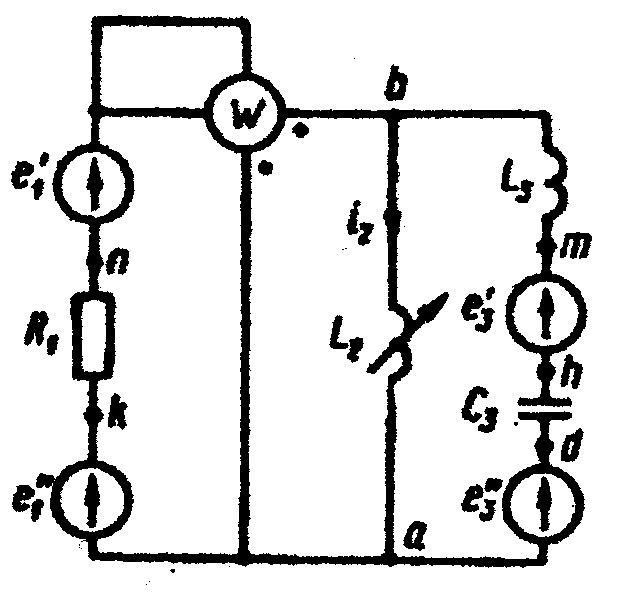 L1=-L2=2.12L3=4.96C1=-C2=-C3=2.76R1=17R2=-R3=-f=900гцe'1, В=0